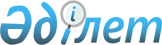 Об Айдапкелове Н.С., Баянове Н.Н.Постановление Правительства Республики Казахстан от 25 декабря 2009 года № 2201

      Правительство Республики Казахстан ПОСТАНОВЛЯЕТ:



      назначить Айдапкелова Нурболата Сергалиевича заместителем председателя Агентства Республики Казахстан по статистике, освободив от этой должности Баянова Нурмана Нурдаулетовича.      Премьер-Министр

      Республики Казахстан                       К. Масимов
					© 2012. РГП на ПХВ «Институт законодательства и правовой информации Республики Казахстан» Министерства юстиции Республики Казахстан
				